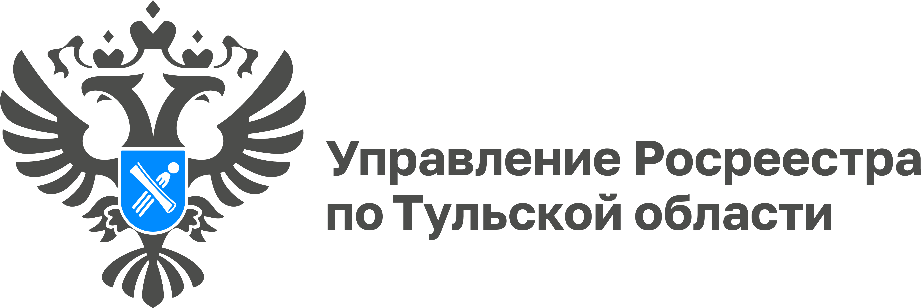 В 2024 году в Тульской области исправят порядка 
9 000 реестровых ошибокВ рамках реализации государственной программы «Национальная система пространственных данных» специалистами Управления Росреестра по Тульской области и филиала «ППК Роскадастр» продолжается работа по выявлению и исправлению реестровых ошибок.Напомним, что в 2023 году в сведениях Единого государственного реестра недвижимости (ЕГРН) исправлено 7 476 реестровых ошибок по Тульской области без привлечения средств правообладателя.«В 2024 году планируется исправить порядка 9 000 реестровых ошибок. На сегодняшний день уже исправлено 339 таких ошибок. Как правило, это некорректные сведения, которые были перенесены в ЕГРН из документов, которые ранее были представлены в наше ведомство заинтересованными лицами – межевых и технических планов», - рассказала руководитель Управления Росреестра по Тульской области Ольга Морозова.«Несомненный плюс работ по исправлению реестровых ошибок в том, что все действия осуществляются без участия правообладателей недвижимости и на безвозмездной для них основе. Также у собственников отсутствует необходимость обращения к кадастровому инженеру для подготовки межевого плана и подачи заявления в орган регистрации прав», - директор филиала ППК «Роскадастр» по Тульской области Светлана
Васюнина.